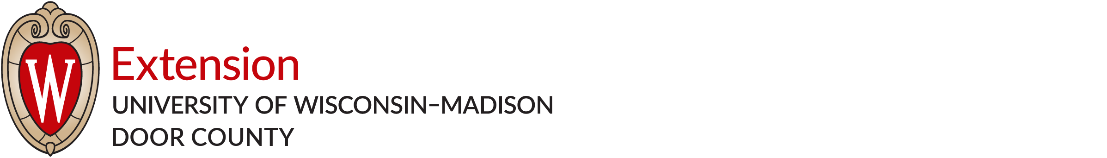 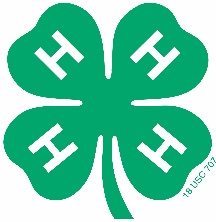 Door County 4-H Key Award ApplicationDue:  June 3, 20244-H Key Award is the highest 4-H recognition you can receive! 4-H youth in 11th grade or older in Door County will be able to apply for the Key Award. Up to two youth will be chosen to receive this award.Key Award Requirements:4-H Key Award is the highest 4-H recognition you can receive. 4-H Key Award applicants must have:1.	Consistent 4-H growth2.	Be a 4-H youth in 11th grade or older3.	Must have completed at least 3 years of 4-H4.	1 year of youth leadership5.	Contributed to service to their club, community, and countyApplications must include:Resume highlighting 4-H involvement and achievements (see enclosed sample; maximum length is 2 pages).Answers to questions (max length is 500 words per question)Two reference forms completed by someone not directly related to you and sent directly to the Extension Office:4-H Leader, etc. Someone who knows your 4-H involvementIndividual of your choice (teacher, community leader, another 4-H leader)Interview:You will be contacted to schedule an interview once applications are received.Interviews will be held in JulySend completed applications and reference forms to:Extension-Door County4-H Key Award421 Nebraska StreetSturgeon Bay, WI 54235RESUME OUTLINENAMEADDRESS LINE 1ADDRESS LINE 2PHONE NUMBEREMAIL (if applicable)EDUCATION	School or college name, then Freshman, Sophomore, etc.4-H SUMMARY	4-H club name, years in 4-H (do not count years as a Cloverbud)	List all projects in which you are or have been enrolled.  Include the number of years you have been or were a member of that project. 4-H ACTIVITY	Summarize all 4-H activities in which you have participated and the numberINVOLVEMENT	of years you participated.  Include both club and county involvement.SKILL	Translate what you have learned as a result of participation in 4-H projectsDEVELOPMENT	and activities into skills you have developed. PERSONAL 	Translate what you have personally gained as a result of participationDEVELOPMENT	in 4-H projects and activities into personal attributes. LEADERSHIP	Describe your leadership experience, what you have learned personally, DEVELOPMENT	and how you have gained additional responsibility.  Use action words.  OTHER 	In this section, include school activities, work experience, special activities,ACTIVITIES	etc. and the number of years you participated.SAMPLE RESUMEChris Clover425 Green LaneForestville WI 54213920/999-99994hrocks@tnt.comEDUCATION		Green Meadow Middle School, 8th grade 4-H 			Lucky Clovers, 6 years SUMMARY		Horse and Pony, Foods and Nutrition, 6 years	Arts and Crafts, 5 years	Poultry, 3 years	Flowers, 2 years4-H ACTIVITY	Club	CountyINVOLVEMENT	Booster Button Sales, 5 years	County Fair Exhibitor, 5 years	Dairy Bar Worker, 5 years	Speaking Contest, 5 years	Club Fundraiser, 5 years	Horse Committee Volunteer, 4 years	Sr. Citizens Holiday Party, 5 years	Quality Market Animal Sale, 2 years	Club Float, 3 years	County Fair Helper, 2 years		In-state Exchange, 2 years		Horse Drill Team, 2 years	SKILL	* Knowledge of healthy food choices.DEVELOPMENT	* Knowledge of various food preparation options including microwaving, cooking, baking, and slow cooking.	* Knowledge of horse nutrition, fitting, training, and showing in both Pleasure and Gymkhana.* Knowledge of poultry nutrition, grooming, background, and showing.* Basic knowledge of various flowers and care needed.* Cultural arts skills: drawing, painting, macramé, leathercraft, and stenciling.PERSONAL 	* Effective communication skills including spoken and written.DEVELOPMENT	* Ability to work well with others including youth and adults.	* Ability to work toward personal goals from start to finish.	* Effectively works well in team situations, including showing sportsmanship.ACTIVITIES		* Religious Education, 3 years	* Church volunteer, 3 years	* Honor Roll, 2 years						* Chorus, 2 yearsQUESTIONS FOR KEY AWARD APPLICANTSTo help the selection committee gain a better sense of your qualifications, please type your answers to the following questions.  (max length is 500 words per question)1.  Based on your experiences in 4-H, what is an important concern of youth that you feel 4-H has helped you deal with positively? What has 4-H specifically done to help you in dealing with this concern? Could changes be made for 4-H to help even more?  How would your proposed change help?2.  4-H teaches life skills – skills that you learned in 4-H (your club, a project, an activity). Write about what life skill or skills you have learned through 4-H, including how you have learned those skill(s).3.  Please share anything else you think will give the selection committee insight into who you are, what your 4-H experience has been and why you should be considered for the 4-H Key Award.4-H Key Award Reference FormName of 4-H Member                                         Your relationship to the 4-H MemberAs part of the Door County 4-H Key Award selection process, each applicant must include two recommendations for this individual.  You have been asked to complete one of the required recommendations.  Please provide your input regarding the following areas:Please provide additional comments of why the candidate is a worthy 4-H scholarship recipient.  Use a separate sheet. (300 words or less)Print Your Name: ____________________________    Title:  ___________________________________Signature: ____________________________________________    Date: _________________________RETURN THIS FORM TO THE ADDRESS ABOVE BY JUNE 3rd.THANK YOU!An EEO/AA employer, University of Wisconsin – Madison Division of Extension provides equal opportunities in employment and programming, including Title IX and American with Disabilities (ADA) requirements. La Universidad de Wisconsin- Madison Division de Extension, un empleador con igualdad de oportunidades y acción afirmativa (EEO/AA), proporciona igualdad de oportunidades en empleo y programas, incluyendo los requisitos del Título IX (Title IX) y de la Ley para Americanos con Discapacidades (ADA).UnknownPoorFairGoodExcellent•   Leadership qualities Example:○○○○○•   Participation in 4-H programExample:○○○○○•   Participation in other activitiesExample:○○○○○•   ResponsibilityExample:○○○○○•   Positive attitudeExample:○○○○○•   Potential for future successExample:○○○○○